Week 5:  16.10.20You have made some friends on the island and decide to have a party. Create a plan for your party…will it have a theme?  Think about food, music, activities, dress code etc.Design some invitations, explaining the reason for the party and giving details about what will happen. 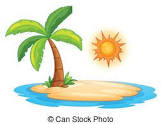 